МЕЖДУНАРОДНОЙ НАУЧНО-ПРАКТИЧЕСКОЙ КОНФЕРЕНЦИИ«Актуальные проблемы информационного противоборства 
в современном мире: вызовы и угрозы 
для России и Русского мира»23 октября 2019 года, г. Донецк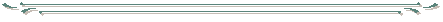 Донецкий национальный университет с 22 по 25 октября 2019 года проводит II МЕЖДУНАРОДНЫЙ ИНТЕГРАЦИОННЫЙ ФОРУМ «Русский мир и Донбасс: от сотрудничества к интеграции образования, науки, инноваций и культуры».В рамках ФОРУМА 23 октября 2019 года состоится Международная научно-практическая конференция «Актуальные проблемы информацион-ного противоборства в современном мире: вызовы и угрозы для России 
и Русского мира».В рамках конференции планируется обсуждение следующих вопросов:информационное противоборство в условиях глобального противостояния;современные информационные войны: технологии, методы, приемы;манипуляция массовым сознанием как глобальная угроза;глобальная информационная война как столкновение цивилизаций;информационная война как ценностный конфликт;психологические аспекты информационного противоборства;информационные войны в культуре и искусстве;информационные войны как явление геополитики;республики Донбасса: информационное пространство и инфор-мационная политика;государственная информационная политика Донецкой Народной Республики в условиях гибридной войны;СМИ как «мягкая сила» России и Донбасса;информационно-пропагандистская деятельность НАТО и США: новые инструменты и технологии;социальные сети как «территория угроз».Программой конференции предусмотрены пленарное заседание, круглые столы с участием приглашенных ученых из Российской Федерации, Республики Беларусь, Южной Осетии, Луганской Народной Республики и др.; открытие Военно-исторического центра ДонНУ и другие мероприятия.Планируется работа следующих круглых столов:Интеграционные связи в сфере взаимодействия Министерства информации Донецкой Народной Республики с органами государственной власти субъектов Российской Федерации, реализующих государственную информационную политику;Двойные стандарты западных СМИ в освещении событий на Донбассе в 2014-2019 гг.;Историческая память в условиях современных информационных войн;Политическое просвещение и политическое образование в России и новых независимых государствах.В программе конференции возможны изменения.К участию в конференции приглашаются: практические работники в сфере массовых коммуникаций, общественно-политических наук, государственной информационной политики, преподаватели, научные сотрудники образовательных и научных организаций.Для участия в работе конференции необходимо до 20 сентября 2019 г. подать заявку и тезисы выступления в электронном виде на e-mail: rus.mir.conf@donnu.ru.По результатам конференции будет опубликован электронный сборник (с размещением в РИНЦ). Организационный взнос не предусмотрен.Открытие конференции состоится 23 октября 2019 г. в 10.00 по адресу: 83001, г. Донецк, пр. Гурова, 14, главный корпус ДонНУ, актовый зал.Дополнительная информация на сайте: http://donnu.ru/international-activity/forum.ТРЕБОВАНИЯ К ОФОРМЛЕНИЮ ТЕЗИСОВТезисы работ до 3-х полных страниц, формат А4, шрифт TimesNewRoman, 14 кегль, одинарный междустрочный интервал, поля: по 25 мм со всех сторон, абзацный отступ – 1,25 см, выравнивание по ширине. Первая строка – УДК (слева вверху); далее название доклада ПРОПИСНЫМИ буквами (полужирное начертание), по центру; затем –фамилия и инициалы авторов (полужирным курсивом), ученая степень, звание; далее – полное название организации, адрес электронной почты. После пустой строки располагается текст тезисов. В конце – список литературы, оформленный в соответствии с ГОСТ Р 7.0.5–2008. Ссылки в тексте на соответствующий источник из списка литературы оформляются в квадратных скобках. Текст предоставляется в виде файла MSWord. Название файлов: тезисы_фамилия И.О., например: тезисы_Иванов И.И.Текст тезисов должен быть тщательно вычитан и отредактирован. Авторы несут ответственность за их содержание, достоверность приведенных фактов, цитат, статистических и иных данных, имен, названий и прочих сведений. Материалы, не соответствующие тематике конференции, оформленные не надлежащим образом, могут отклоняться оргкомитетом.Тезисы вместе с заявкой необходимо до 20 сентября 2019 г. отправить по электронной почте rus.mir.conf@donnu.ru.ЗАЯВКА для участия
в Международной научно-практической конференции
«Актуальные проблемы информационного противоборства 
в современном мире: вызовы и угрозы для России и Русского мира»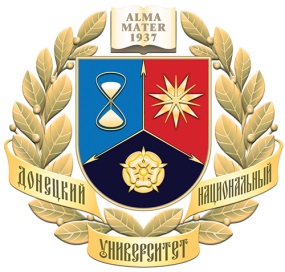 МИНИСТЕРСТВО ОБРАЗОВАНИЯ И НАУКИДОНЕЦКОЙ НАРОДНОЙ РЕСПУБЛИКИГОУ ВПО «Донецкий национальный университет»I ИНФОРМАЦИОННОЕ ПИСЬМОо проведенииФ.И.О. участника (полностью)ДолжностьУченая степеньУченое званиеКонтактный телефонE-mailСведения об организации, которую представляет участникСведения об организации, которую представляет участникПолное названиеАдрес организацииE-mailВид участия в конференцииВид участия в конференцииНазвание тезисовФ.И.О. соавторовНомер круглого столаФорма участия (очная, заочная)